    Instrucciones Para Su Procedimiento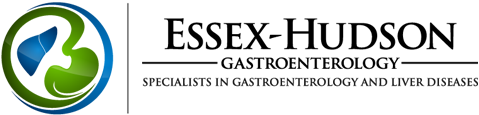 Instrucciones:¡Durante todo el día antes de su procedimiento hasta después de que el procedimiento haya terminado, evite todos los alimentos sólidos! Debe seguir una dieta clara de solo líquido (consulte a continuación). 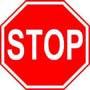 NO TENGA NADA que comer o beber después de las 12:00 MEDIANOCHE del día antes de su procedimiento o la mañana de su procedimiento a menos que su médico le indique lo contrario. Esto incluye goma de mascar o caramelos en la boca. Usted debe organizar el transporte hacia y desde su procedimiento. Usted recibirá sedación intravenosa para su procedimiento; por lo tanto, no se le permitirá conducir por el resto del día. INSTRUCCIONES ESPECIALES:Usted puede cepillarse los dientes antes del procedimiento INFORMACIÓN SOBRE MEDICAMENTOS Deje de tomar todas las vitaminas y medicamentos orales que contengan hierro una semana antes del procedimiento. 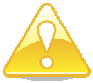 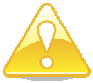 Continúe con todos los demás medicamentos a menos que su médico le indique lo contrario. Los medicamentos de color rojo/morado están permitidos el día antes del procedimiento. NO TOME su insulina antes del procedimiento, PERO tráelo con usted y se le dará después de que se complete el procedimiento.  Deberá evitar Coumadin, Aspirina y otros medicamentos anticoagulantes (por ejemplo, Motrin, Advil, Ibuprofeno, Aleve) durante 5 días antes del procedimiento. La Dieta Líquida Clara USTED PUEDE TENER: Nada de alimentos sólidos, sólo líquidos ligeros o de color claro; nada ROJO, NARANJA o MORADO Agua, Agua de coco Jugos de frutas sin pulpa – manzana, jugo de uva blanca, limonada (ningún jugo de naranja o jugos rojos o morados) Caldo claro o caldo de cualquier sabor Gatorade, Kool-Aid, Crystal-lite, Vitamin Water (claro, no rojo o morado) Refresco y té helado, regular o dieta (claro, no rojo o morado) Gelatina Jell-O sin fruta ni coberturas añadidas (clara, no roja o morado) Paletas, hielos o sorbete (limón, melocotón o mango; no rojo o morado) Miel, azúcar y caramelos duros claros Té o café sin cremas y sin leche, y ningún tipo de crema o sin diario NO SE PUEDE TENER: Productos lácteos (leche regular, leche de soja, leche de arroz) o cremas no lácteas Batidos o bebidas mezcladas de frutas o verduras Usted debe llegar UNA HORA antes de la hora de su procedimiento que está programada para:  Paciente: ______________________________________ Fecha/hora del procedimiento: ________________________________ Lugar del Procedimiento: ___________________________________________________________________________________ Para obtener los resultados de su prueba, deberá llamar a la oficina y establecer una cita de seguimiento para 2 semanas después de su procedimiento. No damos los resultados de las pruebas por teléfono a menos que el médico nos lo indique. Si tiene alguna pregunta con respecto a su procedimiento, llame a la oficina:Belleville Office: 973-759-7240                           Jersey City Office:  201-915-2915